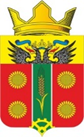 АДМИНИСТРАЦИЯ ИСТОМИНСКОЕ СЕЛЬСКОЕ ПОСЕЛЕНИЕ АКСАЙСКОГО РАЙОНА РОСТОВСКОЙ ОБЛАСТИРАСПОРЯЖЕНИЕ28.04.2020                                         х. Островского                                             № 44О внесении изменений в распоряжение Администрации Истоминского сельского поселенияот 25.12.2020 года № 206 «Об утверждении плана реализации муниципальной программы Истоминского сельского поселения «Защита населения и территории от чрезвычайных ситуаций, обеспечение пожарной безопасности и безопасности людей на водных объектах» на 2020 год. В соответствии с постановлением Администрации Истоминского сельского поселения от 01.08.2018 № 166 «Об утверждении Порядка разработки, реализации и оценки эффективности муниципальных программ Истоминского сельского поселения», постановлением Администрации Истоминского сельского поселения от 22.10.2018 № 233 «Об утверждении Перечня муниципальных программ Истоминского сельского поселения»,- 1. Внести изменения в план реализации муниципальной программы «Защита населения и территории от чрезвычайных ситуаций, обеспечение пожарной безопасности и безопасности людей на водных объектах» Истоминского сельского поселения на 2020 год согласно приложению № 1.2. Разместить настоящее распоряжение на официальном сайте Администрации Истоминского сельского поселения.4. Контроль за выполнением настоящего распоряжения возложить на заместителя главы Администрации Истоминского сельского поселения Кудовба Д.А.Глава АдминистрацииИстоминского сельского поселения 		О.А. КалининаПроект распоряжение подготовилЗаместитель главы АдминистрацииИстоминского сельского поселения .Приложение №1 к распоряжению АдминистрацииИстоминского сельского поселенияот 28.04.2020 года № 44План реализации муниципальной программы Истоминского сельского поселения «Защита населения и территории от чрезвычайных ситуаций, обеспечение пожарной безопасности и безопасности людей на водных объектах» на 2020 годГлава Администрации Истоминского сельского поселения  									О.А. Калинина№ п/пНомер и наименованиеОтветственный исполнитель, соисполнитель, участник (должность/ ФИО) <1>Ожидаемый результат (краткое описание)Плановый 
срок    
реализации Объем расходов, (тыс. рублей) <2>Объем расходов, (тыс. рублей) <2>Объем расходов, (тыс. рублей) <2>№ п/пНомер и наименованиеОтветственный исполнитель, соисполнитель, участник (должность/ ФИО) <1>Ожидаемый результат (краткое описание)Плановый 
срок    
реализации всегобюджетсельского поселениявнебюд-жетные
источники123456781.Итого по муниципальной программе «Защита населения и территории от чрезвычайных ситуаций, обеспечение пожарной безопасности и безопасности людей на водных объектах»Администрация Истоминского сельского поселенияХХ1103,71103,70,02.Подпрограмма 1 «Пожарная безопасность»Заместитель главы Администрации Истоминского сельского поселенияXX1093,71093,70,03.Основное мероприятие 1.1Иные межбюджетные трансферты на создание, содержание и организацию деятельности муниципальной пожарной команды на территории поселенияЗаместитель главы Администрации Истоминского сельского поселенияСнижение несчастных случаев от возникновения пожаров 31.12.20201093,71093,70,04.Основное мероприятие 1.2Дооснащение необходимым снаряжением для тушения и ликвидации ландшафтных пожаровЗаместитель главы Администрации Истоминского сельского поселенияСнижение рисков возникновения возгораний 31.12.20200,00,00,05.Контрольное событие муниципальной программыПредотвращение возникновения возгораний6.Подпрограмма 2«Защита от чрезвычайных ситуаций»Заместитель главы Администрации Истоминского сельского поселенияХХ10,010,00,07.Основное мероприятие 2.1Создание резерва средств на устранение последствий, вызванных чрезвычайными ситуациями природного и техногенного характераЗаместитель главы Администрации Истоминского сельского поселенияОбеспечение неотложных мер в случае возникновения чрезвычайной ситуации31.12.20200,00,00,08.Основное мероприятия 2.2Организационные мероприятия по обеспечению мобилизационной подготовкиЗаместитель главы Администрации Истоминского сельского поселенияОбеспечение мобилизационных мероприятий31.12.20200,00,00,09.Резервный фонд Администрации Истоминского сельского поселения на финансовое обеспечение непредвиденных расходов в рамках непрограммного направления деятельности «Реализация функций органов местного самоуправления Истоминского сельского поселенияЗаместитель главы Администрации Истоминского сельского поселенияОбеспечение непредвиденных расходов31.12.202010,010,010.Контрольное событие муниципальной программыМинимизация ущерба от ЧС11.Подпрограмма 3 «Обеспечение безопасности на воде»Заместитель главы Администрации Истоминского сельского поселения31.12.20200,00,00,012.Основное мероприятие 3.1Мероприятия по обеспечению безопасности на водеЗаместитель главы Администрации Истоминского сельского поселенияСнижение несчастных случаев на воде31.12.20200,00,00,013.Контрольное событие муниципальной программыСнижение несчастных случаев на воде